ESCOLA: 	NOME: 	ANO E TURMA: _____________ NÚMERO: _______ DATA: 	PROFESSOR(A): 	Matemática – 7º ano – 1º bimestre1. Laura tem uma coleção de DVDs com 24 documentários, 60 filmes de suspense e 72 filmes de outros gêneros. Ela quer utilizar o menor número de prateleiras possível para organizar os DVDs sem misturar os documentários, os filmes de suspense e os filmes de outros gêneros na mesma prateleira. Além disso, cada prateleira deverá conter o mesmo número de DVDs. Quantas prateleiras serão necessárias para Laura organizar seus DVDs?(    ) a) 12 prateleiras(    ) b) 13 prateleiras(    ) c) 26 prateleiras(    ) d) 52 prateleiras2. Em um terminal rodoviário, os ônibus com destino a Caruaru partem de 4 em 4 horas, os ônibus com destino a Juazeiro partem de 6 em 6 horas e os ônibus com destino a João Pessoa partem de 8 em
8 horas. Se, às 4 horas da manhã, saiu um ônibus para cada um desses destinos, qual será o próximo horário em que os ônibus para essas cidades sairão juntos novamente?3. A fábrica onde Cristina trabalha iniciou um teste para verificar a qualidade dos produtos. Observe no quadro abaixo a quantidade de produtos que foram testados em cada dia e quantos produtos apresentaram algum tipo de defeito.De acordo com esse teste, qual é a probabilidade aproximada de um produto apresentar algum tipo de defeito?(    ) a) 1%(    ) b) 3%(    ) c) 5%(    ) d) 7%4. Observe as fichas numeradas a seguir.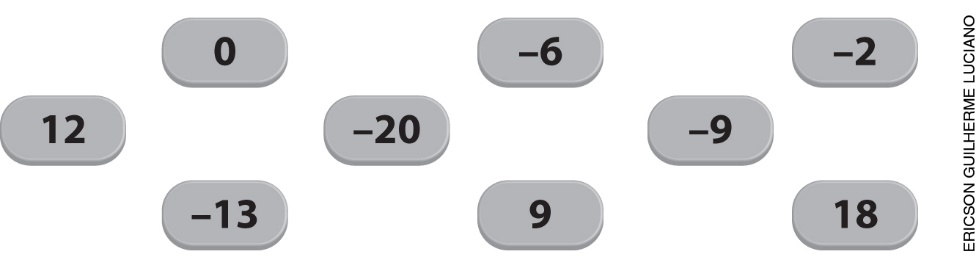 a) Represente os números das fichas em uma reta numérica.b) Escreva os números em ordem crescente.______________________________________________________________________________________c) Qual é a diferença entre o maior e o menor número indicado nas fichas? 5. Beatriz é vendedora autônoma de roupas e, no início do mês de fevereiro, ela aumentou seu estoque comprando R$ 1.148,00 em camisetas e camisas; R$ 938,00 em calças e R$ 399,00 em vestidos. No final do mês, Beatriz depositou em sua conta bancária o valor arrecadado com as vendas: R$ 4.580,00. Ela verificou que, com o depósito, o saldo negativo de R$ 680,00 havia sido coberto e que sua conta havia ficado positiva.A partir dessas informações, assinale a alternativa correta.(    ) a) Com o gasto para o aumento do estoque e para a conta bancária ficar positiva, Beatriz gastou
R$ 2.485,00 nesse mês. (    ) b) A conta bancária de Beatriz ficou com saldo positivo de R$ 3.900,00.(    ) c) Considerando as despesas com estoque e o valor para cobrir o saldo negativo da conta bancária,
é possível dizer que mais da metade do valor gasto foi para comprar camisetas e camisas.(    ) d) A diferença entre o valor arrecadado com as vendas e os gastos com estoque e para cobrir o saldo negativo da conta bancária de Beatriz nesse mês foi de R$ 1.200,00.6. Para fazer uma viagem, Vanessa adquiriu um cartão de crédito pré-pago. Para usar esse cartão, ela fez um depósito em dinheiro antes de viajar. As compras que ela fizesse com o cartão durante a viagem seriam pagas descontando do valor que ela havia depositado ao adquirir o cartão. Veja o extrato do cartão.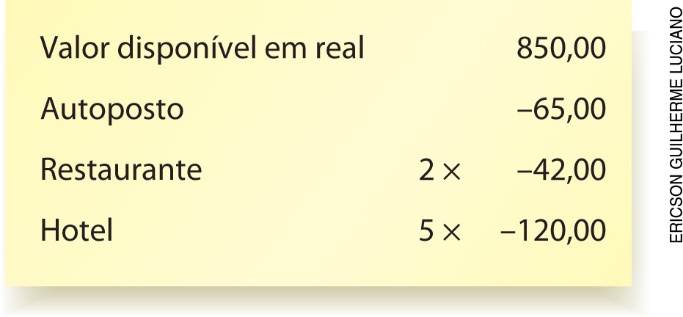 Quanto dinheiro Vanessa ainda tem disponível no cartão?(    ) a) R$ 1.599,00(    ) b) R$ 749,00(    ) c) R$ 623,00(    ) d) R$ 101,007. Sílvia é microempresária. Em março de 2019, para verificar o desempenho de sua empresa nos 12 meses de funcionamento, ela fez um gráfico com o saldo do movimento financeiro da empresa. Observe a seguir.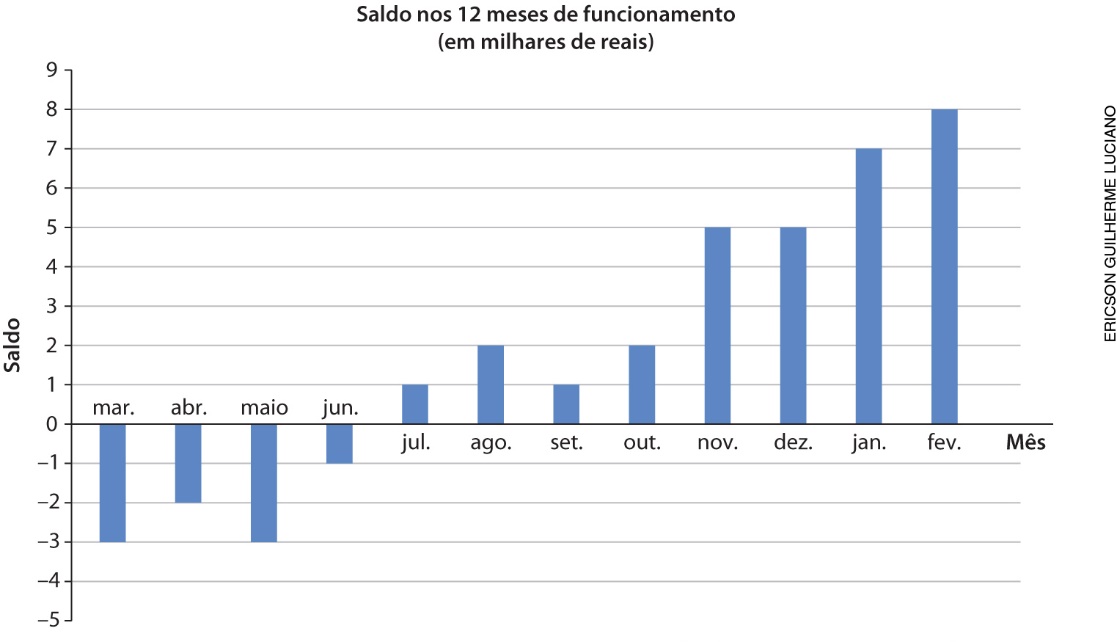 Dados obtidos por Sílvia em março de 2019.De acordo com o gráfico, é correto afirmar:(    ) a) O saldo desses 12 meses foi de 22 mil reais positivos.(    ) b) O saldo em fevereiro foi igual ao triplo do mês de julho.(    ) c) Nos cinco primeiros meses de funcionamento, Sílvia teve apenas prejuízo.(    ) d) Até agosto do mesmo ano, o saldo da empresa de Sílvia era de 8 mil reais negativos.8. Usando régua e transferidor, represente um ângulo cujo ângulo suplementar meça 45°. 9. Observe a figura abaixo.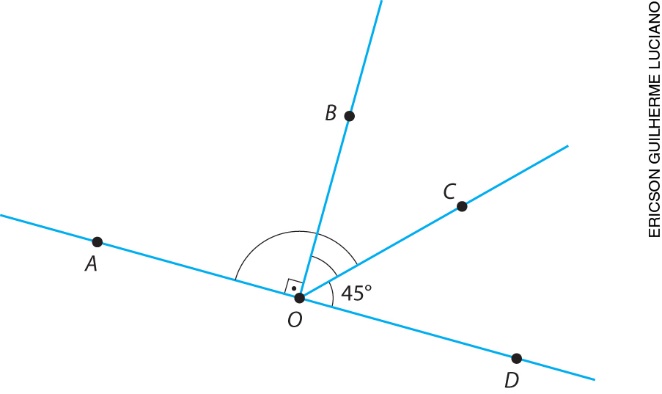 Agora, classifique cada afirmação a seguir em verdadeira (V) ou falsa (F).(    ) O segmento  é bissetriz do ângulo .(    ) Os pares de ângulos  e  são complementares.(    ) O ângulo  é agudo.(    ) Os pares de ângulos  e  são suplementares.(    ) O ângulo  é obtuso.10. Ademir usou régua e transferidor para desenhar a figura a seguir.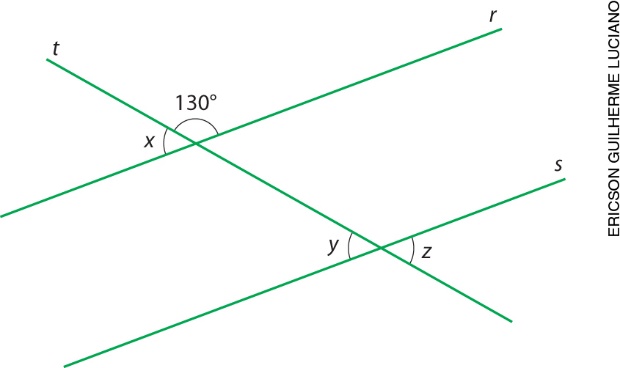 Sabendo que r // s e observando os ângulos que Ademir indicou, assinale a alternativa incorreta.(    ) a) A medida do ângulo x é 50°.(    ) b) Os ângulos x e y são congruentes.(    ) c) x + y + z é igual a 130°.(    ) d) Os ângulos y e z são opostos pelo vértice.DiaQuantidade de produtos testadosQuantidade de produtos com defeito18602621.6105032.15064